NAO 2021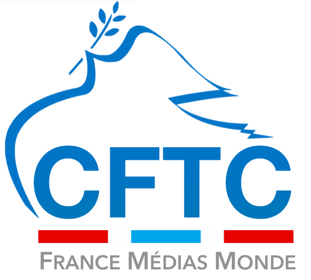 ÉTAT CIVIL – EMPLOI - ANCIENNETÉÉVOLUTION PROFESSIONNELLEN.B. Les moyennes salariales sont exprimées en brut et comprennent la prime d’ancienneté et les droits d’auteur mais pas les EVP (primes de matin, nuit).EXPÉRIENCE PROFESSIONNELLE N.B. Les informations recueillies vous concernant font l’objet d’un traitement destiné à la CFTC.Responsable de traitement : Maximilien de LIBERA) Pour la finalité suivante : constitution d’un dossier en vue de demander une mesure salariale dans le cadre des négociations annuelles obligatoires à France Médias Monde. Les destinataires de ces données sont : les représentants du personnel et délégués syndicaux CFTC. La durée de conservation des données est de six mois.Vous bénéficiez d’un droit d’accès, de rectification, de portabilité, d’effacement de celles-ci ou une limitation du traitement. Vous pouvez vous opposer au traitement des données vous concernant et disposez du droit de retirer votre consentement à tout moment en adressant un courriel à : cftc@francemm.comREPRÉSENTANT CFTC N° de téléphone du salariéNomDATE D’ENTRÉE À FMMPrénomDATE CDI Date de naissanceANCIENNETÉ FMMDirectionDATE 1ère CARTE DE PRESSEPREMIER POSTE OCCUPÉ GROUPE DE CLASSIF.POSTE ACTUELGROUPE DE CLASSIF.Salaire d’embauche (hors PA)Salaire minimum garanti Salaire actuel (hors PA)Plus petit salaire Prime d’anciennetéSalaire médianDroits d’auteurSalaire moyenTotal salaire (1+2+3)% écart salaire médianPositionnement salarial Dernières augmentations20192018201720162015Salaire actuel+ 3%+ 5%+ 7%+10 %Expérience avant FMMFaits marquants de l’année écoulée (missions, projets, etc.) :Commentaire du responsable lors de l’entretien d’évaluationSituation particulièreArgumentaire CFTCMesure d’augmentation demandéeMesure accordéeCommentaire de la Direction